PRESSEMEDDELELSE EU's Kulturarvspris / Europa Nostra-prisen 2018til Poul Egedes Missionshus i DanmarkBruxelles / Haag, den 15. maj 2018 – Vinderne af EU's Kulturarvspris / Europa Nostra-prisen, Europas største ære på området, blev bekendtgjort i dag af Europa-Kommissionen og Europa Nostra, det førende europæiske kulturarvsnetværk. De 29 prisvindere fra 17 lande er blevet anerkendt for deres imponerende resultater inden for bevaring, forskning, dedikeret indsats og uddannelse, undervisning og bevidstgørelse. Blandt dette års vindere er restaureringen af Poul Egedes Missionshus, Illimanaq, Grønland, DANMARK. Som et bidrag til Det Europæiske Kulturarvsår lægger dette års priser særlig vægt på de valgte kulturarvsresultaters europæiske værdiskabelse. Vinderne bliver hædret ved en stor prisceremoni den 22. juni i Berlin under det første European Cultural Heritage Summit (Topmøde om Den Europæiske Kulturarv), der nogensinde er afholdt.Borgere fra hele Europa og resten af verden kan nu stemme online for Public Choice Award og mobilisere støtte til det/de vindende resultat(er) fra deres eget eller et andet europæisk land. Blandt de fremtrædende “succeshistorier” inden for den europæiske kulturarv, der er tildelt en pris i 2018, er: restaurering af en byzantinsk kirke i Grækenland, med dens unikke serie af kalkmalerier, der daterer sig fra det 8.-9. århundrede, som er muliggjort takket være et frugtbart samarbejde mellem græske og schweiziske organisationer; udvikling af en ny metode til bevaring af kulturarven i Europas historiske huse, som er et resultat af en joint venture mellem fem institutioner med base i Frankrig, Italien og Polen; det store engagement, der er udvist af et internationalt netværk af ngo'er, der har været engageret i at beskytte Venedig i over 30 år; og etablering af et offentligt uddannelsesprogram, der giver alle børn og unge mennesker i Finland chancen for at komme i forbindelse med deres kulturarv og som kan tjene til inspiration for lignende initiativer i hele Europa.“Jeg giver dette års “kulturarvsmestre”, som er blevet udvalgt som vindere af EU's Kulturarvspris / Europa Nostra-prisen, mine varmeste lykønskninger. Vi er dybt imponeret over de enestående færdigheder, kreativiteten, engagementet og gavmildheden, som så mange fagfolk inden for kulturarv, frivillige og fans fra hele Europa har udvist. De fortjener al mulig ros og yderligere støtte. Vores Prisvindere er det levende bevis på, at vores kulturarv er langt mere end erindringen om vores fortid; det er nøglen til at forstå vores nutid og en ressource for vores fremtid. Vi skal derfor bruge Det Europæiske Kulturarvsår til at anerkende værdien af vores fælles kulturarv for Europas fremtid!” udtalte Plácido Domingo, den berømte operasanger og Formand for Europa Nostra. “Kulturarv i alle dens forskellige former er en af Europas mest værdifulde aktiver. Den bygger bro mellem mennesker og lokalsamfund samt mellem fortiden og fremtiden. Den er central for vores identitet som europæere og spiller også en vigtig rolle i at drive social og økonomisk udvikling fremad. Jeg ønsker vinderne af EU's Kulturarvspris/ Europa Nostra-prisen og deres team tillykke med deres enestående og innovative arbejde. Takket være deres talent og engagement er talrige europæiske kulturarvsskatte blevet sikret og restaureret. Og hvad der er nok så vigtigt, sætter deres arbejde mennesker fra alle miljøer i stand til at opdage, udforske og komme i forbindelse med vores rige kulturarv, i den ånd, der er kendetegnende for Det Europæiske Kulturarvsår, som vi fejrer i 2018,” sagde Tibor Navracsics, EU-kommissær for uddannelse, kultur, unge og sport. Uafhængige ekspertjuryer gennemgik i alt 160 ansøgninger indsendt af organisationer og enkeltpersoner fra 31 lande i hele Europa og udvalgte vinderne. Vinderne vil blive fejret ved overrækkelsesceremonien for de europæiske kulturarvspriser, hvor Tibor Navracsics og Plácido Domingo er værter om aftenen den 22. juni i Berlins kongrescentrum.  Under prisoverrækkelsen vil der blive uddelt syv hovedpriser (hver af vinderne modtager 10 000 EUR) samt publikumsprisen. Dr. Frank-Walter Steinmeier, præsidenten for Forbundsrepublikken Tyskland, vil deltage i ceremonien i sin egenskab af protektor for det europæiske år for kulturarv i Tyskland.Vinderne præsenterer deres kulturarvsresultater på Excellence Fair den 21. juni i Allianz Forum. De vil også bidrage til forskellige andre arrangementer ved det europæiske topmøde om kulturarv "Fælles kulturarv – Fælles værdier" den 18.-24. juni i Berlin. Topmødet er organiseret af Europa Nostra, den tyske kulturarvskomité (DNK) og den preussiske kulturarvsstiftelse (SPK) og har til formål at fremme en ambitiøs europæisk dagsorden og handlingsplan for kulturarv, der skal munde ud i et blivende resultat af det europæiske år for kulturarv.  Prisvindere i 2018Kategori – BevarelsesarbejdeSt. Wenceslas Rotunda, Prag, TJEKKIETPoul Egedes missionshus, Ilimanaq, Grønland, DANMARKDr. Barners sanatorium, Braunlage, TYSKLANDWinzerberg: Terrasseret vinmark, Potsdam, TYSKLANDDen byzantinske Hagia Kyriaki-kirke, Naxos, GRÆKENLANDCollaborative Conservation of the Apse Mosaic of the Transfiguration in the Basilica at St. Catherine’s Monastery, Sinai, EGYPT/GREECE/ITALYDen botaniske have i det nationale palads i Queluz, Sintra, PORTUGALPavillonen ved Prince Miloš på Bukovička Spa, Aranđelovac, SERBIEN Bač-fæstningen, Bač, SERBIEN Facaden på Colegio de San Ildefonso, Alcalá de Henares, SPANIENSorollas malerier fra Spanien, Valencia, SPANIENKategori – ForskningEPICO: Europæisk protokol for forebyggende bevarelsesarbejde, koordineret i Versailles, FRANKRIGTekstil fra Georgien, Tbilisi, GEORGIENCultLab3D: Automatiseret scanningsteknologi til 3D-digitalisering, Darmstadt, TYSKLANDForskning og katalogisering af statens kunstsamling, Beograd, SERBIENKategori – Særlige præstationerWonders of Bulgaria-kampagnemedarbejdere, BULGARIENStéphane Bern, FRANKRIGSammenslutningen af de internationale private komitéer til bevarelse af Venedig, ITALIEN Hendrick de Keyser-sammenslutningen, NEDERLANDENETone Sinding Steinsvik, NORGE Private vandejere i Argual og Tazacorte, De Kanariske Øer, SPANIENKategori – Pædagogiske tiltag og oplysningskampagnerIef Postino: Belgien og Italien, forbundet gennem breve, BELGIENKulturspring: Uddannelsesprogram, FINLANDDet nationale institut for kulturarv: Undervisnings- og uddannelsesprogram for fagfolk inden for bevarelsesarbejde, FRANKRIGAlka of Sinj-museet, KROATIENRising from Destruction-kampagnen, koordineret i Rom, ITALIENÅbne monumenter, ITALIENGeoCraftNL: Minecraft kulturarvsprojekt ved GeoFort, NEDERLANDENEPlečnik-huset, SLOVENIENDer gives også en Europa Nostra-pris til et enestående resultat inden for kulturarv i et europæisk land, der ikke deltager i EU's program Et Kreativt Europa.Kategori – BevarelsesarbejdeZografyon Greek School, Istanbul, TYRKIETPoul Egedes Hus, Ilimanaq, Grønland, DANMARKBestyrerboligen blev bygget i 1751 af den danske kristne missionær Poul Egede og var i brug indtil 1880. Herefter var huset frem til 1980’erne kun beboet i korte perioder. Pakhuset (bygget i 1777) blev brugt til sit oprindelige formål som butik og pakhus helt frem til 2012. Restaureringen af de to bygninger, som er nogle af de ældste konstruktioner af deres art i Grønland, er en del af et større partnerskab mellem Selvstyret i Grønland, Grønlands Nationalmuseum, Qaasuitsup Kommunia, World Of Greenland og Foreningen Realdanias ejendomsselskab, Realdania By & Byg. Juryen fremhævede “den høje kvalitet hvormed bygningsundersøgelser og forundersøgelser er udført, såvel som det omhyggelige bevaringsarbejde, der er udført under svære klimatiske og geografiske forhold.”Begge bygninger var kraftigt truet af forfald og havde akut brug for at blive restaureret, da Realdania By & Byg købte dem i 2013. På trods af et fremskredent forfald fremstod begge bygninger dog med en høj grad af integritet og autenticitet. De to bygninger er blevet restaureret og nye funktioner tilføjet, og deres unikke kvaliteter og atmosfære er bevaret gennem en nænsom tilgang og udførelse med bevaring af flest mulige originale materialer, som f.eks. tømmer, vinduer og døre, og detaljer, som f.eks. de originale loftslærreder lavet af skibssejl.Bygningerne blev åbnet for offentligheden i juni 2017. Bestyrerboligen fungerer nu som restaurant og lounge. Pakhuset bliver brugt til konferencer og til en udstilling om restaureringen, det nærliggende UNESCO World Heritage-område Ilulissat Isfjord og det kommende Isfjordscenter i Ilulissat. I Pakhusbygningens butik er det også muligt at købe lokalt håndværk. Bygningen indeholder også kølerum, så lokale fiskere og jægere kan opbevare og sælge deres fangst og bytte.De nye funktioner i bygningerne bidrager til at skabe en økonomisk bæredygtig fremtid for lokalsamfundet. Projektet bidrager til at sikre, at der også i fremtiden er grundlag for at opretholde den unikke grønlandske tradition for bygdeliv. Med brug af lokal arbejdskraft og håndværkere har projektet givet et løft af kompetencer indenfor restaureringsfeltet i Grønland. Juryen roste denne del af projektet og bemærkede dets “vigtige uddannelseskomponent.”En bog, der fortæller om bygningernes historie, er blevet udgivet på dansk, engelsk og grønlandsk. Yderligere tiltag er blevet gjort for at udvikle offentlighedens forståelse for restaureringen med kulturarven som ressource og løftestang for en positiv samfundsudvikling.Projektets positive resultater har inspireret andre bygder med tilsvarende muligheder til arbejde med at bevare kulturarven i deres områder. Juryen fremhævede dette aspekt og bemærkede, at “dette projekt understreger vigtigheden af den verdslige arkitektur og er et eksempel til efterfølgelse for andre lignende bygninger i Grønland og resten af Europa.” Hvalfiskeri var meget udbredt i farvandene omkring Grønland i 1600- og 1700-tallet. Og i 1700-tallet blev bosættelsen ved Ilimanaq en velkendt handelsstation, hvor hvalfiskere mødtes med inuitterne for at handle med varer. Nu er bygden i Ilimanaq igen klar til at modtage besøgende fra hele Europa og hele verden.BaggrundEU’s kulturarvspris / Europa Nostra-prisenEU’s kulturarvspris / Europa Nostra-prisen blev indstiftet af Europakommissionen i 2002 og er blevet uddelt af Europa Nostra lige siden. Den hylder og promoverer bedste praksis inden for bevaring af kulturarv, forskning, forvaltning, frivilligt arbejde, undervisning og kommunikation. Dermed bidrager den til at styrke offentlighedens bevidsthed om kulturarven som en strategisk ressource for Europas økonomi og samfund. Prisen støttes af EU’s Creative Europe-program.I de forgangne 16 år har organisationer og enkeltpersoner fra 39 lande indsendt i alt 2.883 ansøgninger til prisen. Siden 2002 har uafhængige ekspertjuryer udvalgt 485 prisvindende projekter fra 34 lande. Ligesom for antallet af ansøgninger ligger Spanien på førstepladsen med 64 vundne priser. Storbritannien ligger på andenpladsen med 60. Italien ligger på tredjepladsen (41 priser). I alt 102 Grand Prix-priser på 10.000 € er blevet uddelt til særlig fremragende kulturarvsprojekter, udvalgt blandt de prisvindende projekter.EU’s kulturarvspris / Europa Nostra-prisen har desuden styrket kapaciteten i kulturarvssektoren i Europa ved at sætte fokus på bedste praksis, fremme udveksling af viden over landegrænserne og knytte forskellige projektdeltagere sammen i større netværk. Prisen har også haft stor betydning for vinderne i form af større national og international opmærksomhed, yderligere finansiering og øget tilstrømning af gæster. Derudover har den forøget offentlighedens opmærksomhed på vores fælles kulturarv og sat fokus på dens særlige europæiske karakter. Prisen er derfor et meget vigtigt redskab til at promovere Europas kulturarv.Europa NostraEuropa Nostra er den fælleseuropæiske sammenslutning af kulturarvs-ngo’er og støttes også af en bred kreds af offentlige instanser, private virksomheder og enkeltpersoner. Organisationen dækker 40 lande i Europa og er civilsamfundenes stemme i spørgsmålet om bevaring af Europas kultur- og naturarv. Den blev grundlagt i 1963 og anerkendes i dag som Europas mest repræsentative netværk inden for beskyttelse af kulturarven. Plácido Domingo, den verdenskendte operasanger og dirigent, er formand for organisationen. Europa Nostra arbejder for at redde Europas truede monumenter, historiske steder og landskaber, især gennem programmet ”De 7 mest truede”. Organisationen belønner fremragende præstationer gennem EU’s kulturarvspris / Europa Nostra-prisen. Den bidrager desuden til formulering og implementering af europæiske strategier og politikker i forhold til kulturarven gennem en struktureret dialog med europæiske institutioner og koordinering af European Heritage Alliance 3.3. Europa Nostra har stærkt fremmet og bidrager aktivt til Det Europæiske Kulturarvsår 2018.Et Kreativt EuropaEt Kreativt Europa er det EU-program, der støtter de kulturelle og kreative sektorer, og som gør det muligt for dem at øge deres bidrag til beskæftigelse og vækst. Med et budget på 1,46 mia. EUR i perioden 2014-2020 støtter programmet organisationer inden for områderne kulturarv, scenekunst, skabende kunstarter, forlagsvirksomhed, film, tv, musik og videospilindustrien, så de kan være aktive i hele Europa, nå ud til nye publikummer og udvikle de færdigheder, der er nødvendige i den digitale tidsalder. 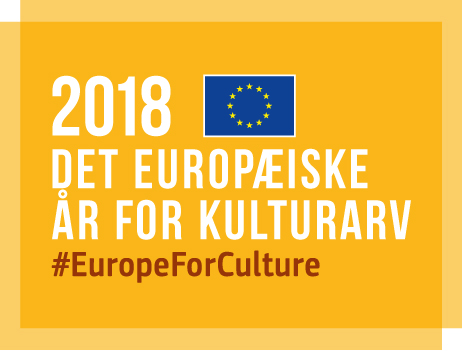 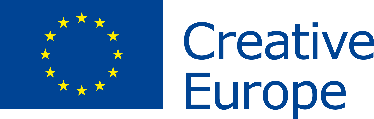 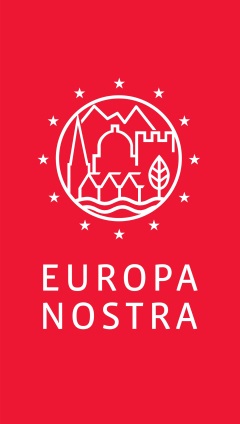 KONTAKTPERSONER Europa NostraJoana Pinheiro, jp@europanostra.orgT. +31 70 302 40 55; M. +31 6 34 36 59 85EuropakommissionenNathalie Vandystadt nathalie.vandystadt@ec.europa.eu, +32 2 2967083Poul Egedes HusPeter Cederfeld pc@realdaniabyogbyg.dk
T. 004570110606; M. 004540802890  
Frants Frandsen, ff@realdaniabyogbyg.dkT. 004570110606; M. 004529695273YDERLIGERE OPLYSNINGEROm hvert vinderprojekt:informationer og juryens kommentarer fotos i høj opløsning og videoerAudio(visual) StatementsCreative Europe website Commissioner Navracsics websiteEYCH 2018 websitewww.realdania.dk/historiske-huse-i-ilimanaqww.realdania.dk/byogbyg.org